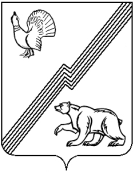 АДМИНИСТРАЦИЯ ГОРОДА ЮГОРСКАХанты-Мансийского автономного округа – Югры ПОСТАНОВЛЕНИЕот  13 апреля 2017 года                                                                                                                  № 848О внесении изменения в постановление администрации города Югорска от 31.10.2013 № 3282«О муниципальной программе города Югорска«Развитие жилищно-коммунального комплекса в городе Югорске на 2014-2020 годы»В соответствии с постановлением администрации города Югорска от 07.10.2013 № 2906 «О муниципальных и ведомственных целевых программах города Югорска»:  Внести в приложение к постановлению администрации города Югорска от 31.10.2013 № 3282 «О муниципальной программе города Югорска «Развитие жилищно-коммунального комплекса в городе Югорске на 2014-2020 годы» (с изменениями от 11.11.2013 № 3518,               от 14.05.2014 № 2091, от 18.11.2014 № 6241, от 18.12.2014 № 7168, от 31.12.2014 № 7437,               от 26.05.2015 № 2136, от 01.09.2015 № 2913, от 23.11.2015 № 3405, от 18.12.2015 № 3647,                   от 22.12.2015 № 3729, от 16.02.2016 № 365, от 17.03.2016 № 577, от 05.05.2016 № 959,                         от 13.09.2016 № 2213, от 23.11.2016 № 2889, от 22.12.2016 № 3282) следующее изменение:Таблицу 3 изложить в новой редакции (приложение).Опубликовать постановление в официальном печатном издании города Югорска                   и разместить на официальном сайте органов местного самоуправления города Югорска.Настоящее постановление вступает в силу после его официального опубликования.Контроль за выполнением постановления возложить на заместителя главы                     города – директора департамента жилищно-коммунального и строительного комплекса администрации города Югорска В.К. Бандурина.Исполняющий обязанностиглавы города Югорска                                                                                                       С.Д. ГолинПриложениек постановлениюадминистрации города Югорскаот  13 апреля 2017 года  № 848Таблица 3Перечень объектов капитального строительства№ п/пНаименование объектаМощностьСроки строительства, проектированияИсточник финансирования1Расширение канализационных очистных сооружений в г. Югорске7000 м3/сут2002-2016Бюджет автономного округа, местный бюджет2Внутриквартальный проезд к жилому кварталу «Авалон» города Югорска1,8285 км2013-2019Бюджет автономного округа, местный бюджет3Сети газоснабжения микрорайона индивидуальной застройки в районе ул. Полевая в г. Югорске2063 м2012-2014Бюджет автономного округа, местный бюджет4Сети газоснабжения микрорайона индивидуальной застройки 18 мкр в г. Югорске11054 м2012-2014Бюджет автономного округа, местный бюджет5Сети канализации микрорайонов индивидуальной застройки мкр. 5, 7 в г. Югорске10511 м2005-ПИР, 2013-2021 СМРБюджет автономного округа, местный бюджет6Сети канализации микрорайона индивидуальной жилой застройки в районе ул. Полевая в г. Югорске4062,8 м2013-2014 ПИР, 2015-2020 СМРБюджет автономного округа, местный бюджет7Автоматизированная газовая котельная «Центральная» в г. ЮгорскеПИР2013-2014 местный бюджет8Сети водоснабжения микрорайонов индивидуальной застройки. 16 мкр150 м2015Бюджет автономного округа, местный бюджет9Инженерные сети 14а мкр. в городе Югорске. 1 этапПИР2016-2017 местный бюджет9Инженерные сети 14а мкр. в городе Югорске. 1 этапСМР2018-2021Бюджет автономного округа, местный бюджет10Комплексное строительство инженерных сетей и перевод частных жилых домов на индивидуальное отопление в 14 микрорайоне12,524 км2016-2019 местный бюджет11Канализационные очистные сооружения производительностью 500 куб. м. в сутки в городе Югорске500 м3/сут2016-2020Бюджет автономного округа, местный бюджет12Инженерные сети 14а мкр. в городе Югорске. 2 этапПИР2017местный бюджет